Программа тренировок для девушек и женщин (коррекция фигуры с акцентом на ягодицы)Тренировка №1 (Понедельник) Приседания на платформах с гирей Выпады с гантелямиСгибания ног в тренажереРазгибания ног в тренажереРазведение ног в тренажереОтведение мышц бедра в тренажереЗашагивание на опоруПодъемы на носки 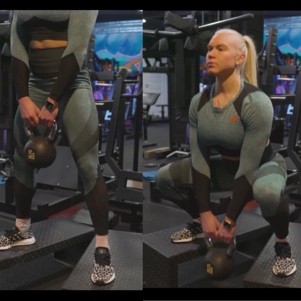 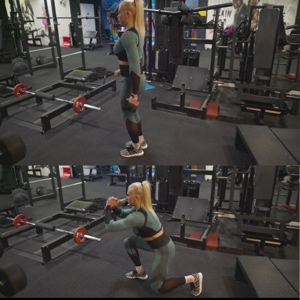 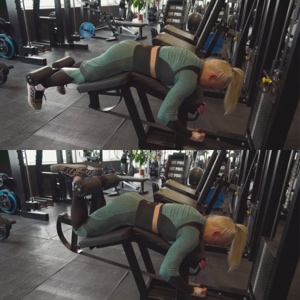 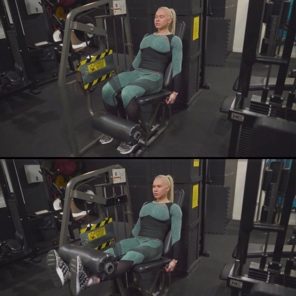 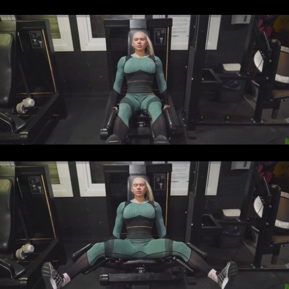 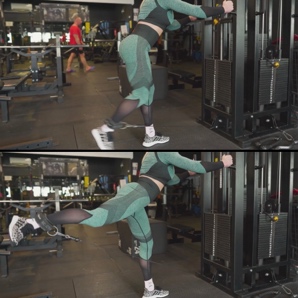 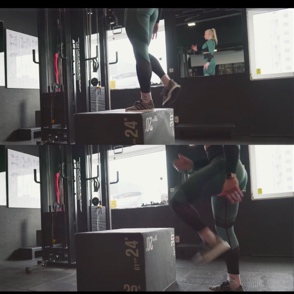 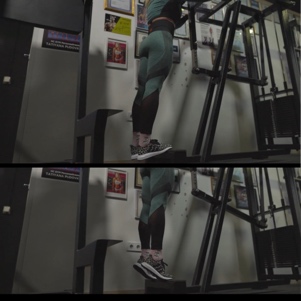 Пресс:Скручивание лежа Подъем ног в висе 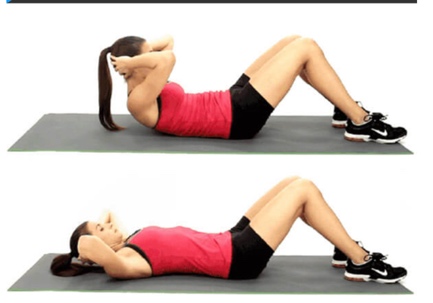 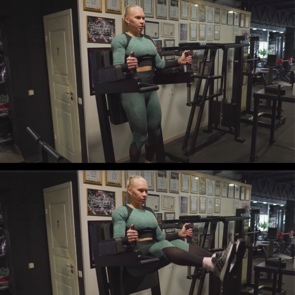 Кардио: 30 минТренировка №2 (Среда)Пуловер в блокеПодтягивание в тренажере гравитронЖим гантелей под угломЖим сидя в тренажереМахи гантелей в стороны стояБицепс с гантелями сидяТяга верхнего блока узким хватом к грудиОбратные отжимания от скамейки 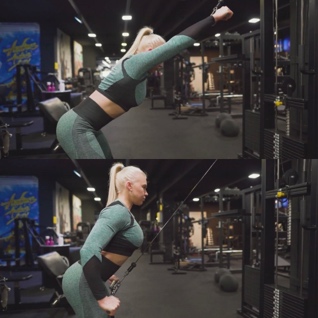 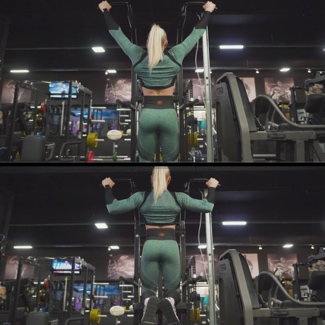 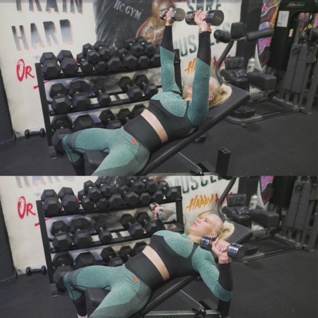 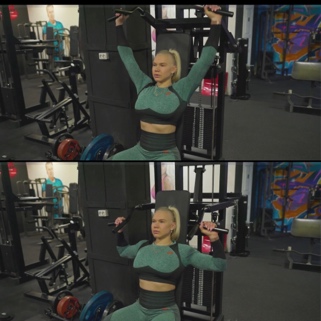 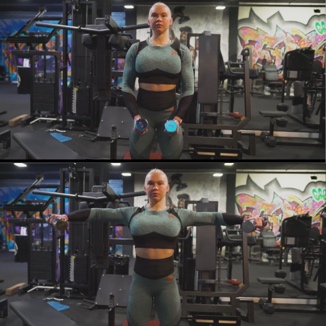 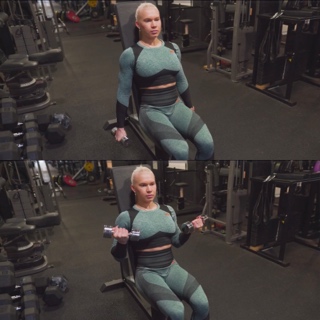 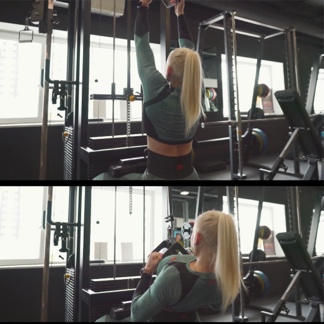 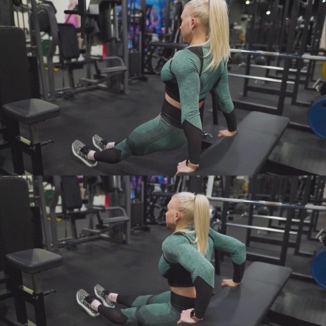 Пресс: Скручивания в тренажере 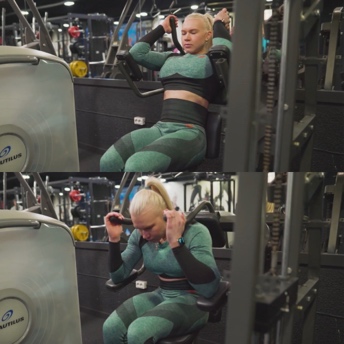 Кардио: 30 минТренировка №3 ( Пятница)Гиперекстензия Румынская тягаСгибание ног лежа в тренажереЖим ногами с широкой постановкой ногПриводящие мышцы (сведение ног)Тяга в хамере  Тяга одной рукой к тазуТрицепс в блоке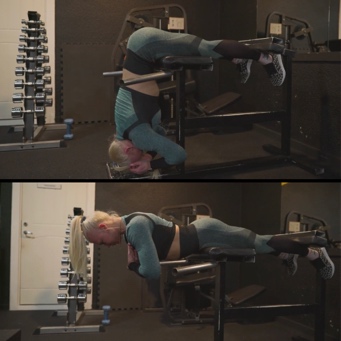 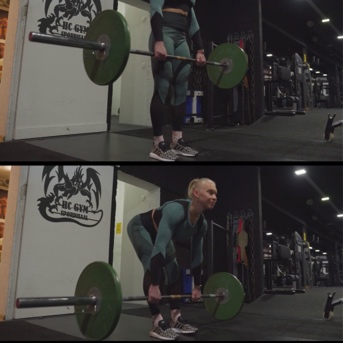 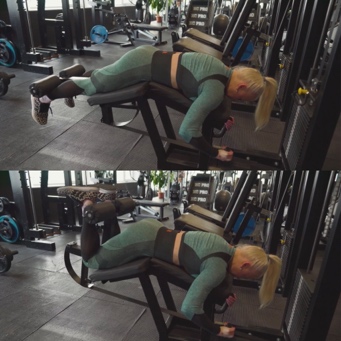 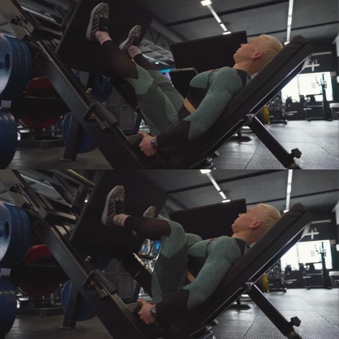 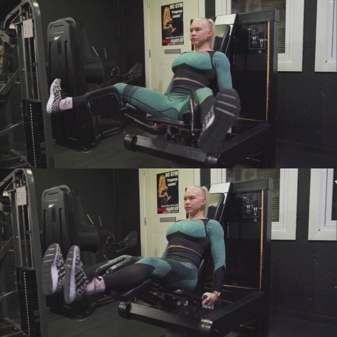 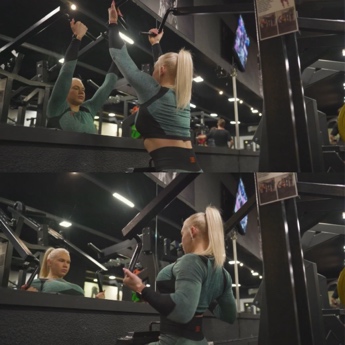 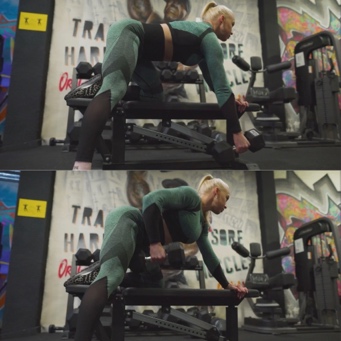 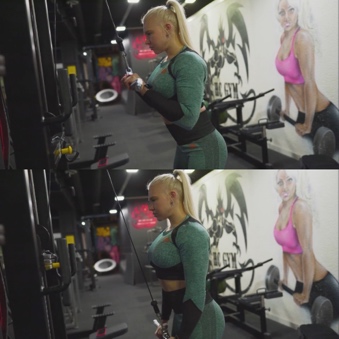 Пресс: Скручивание лежа Подъем ног в висе Кардио: 30 минКолличество подходов и повторений4 подхода по 12-15 раз Колличество подходов и повторений4 подхода по 12-15 раз Колличество подходов и повторений4 подхода по 12-15 раз 